North Penn School District Elementary Math Parent LetterGrade 4  Unit 5 – Chapter 10: Two-Dimensional FiguresExamples for each lesson:Lesson 10.1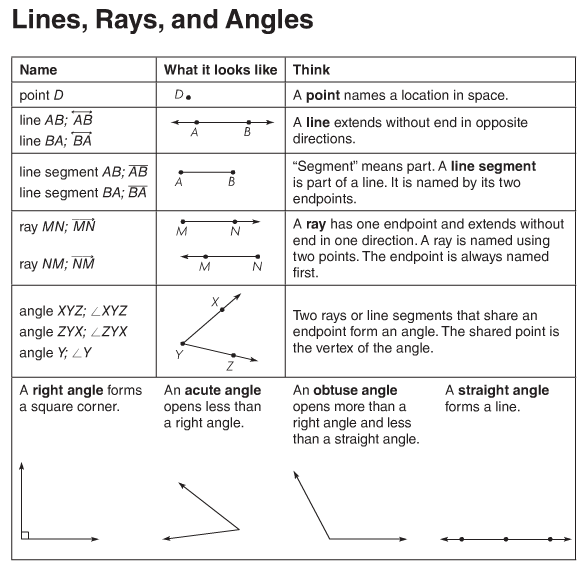 More information on this strategy is available on Animated Math Models #38, 39.Lesson 10.2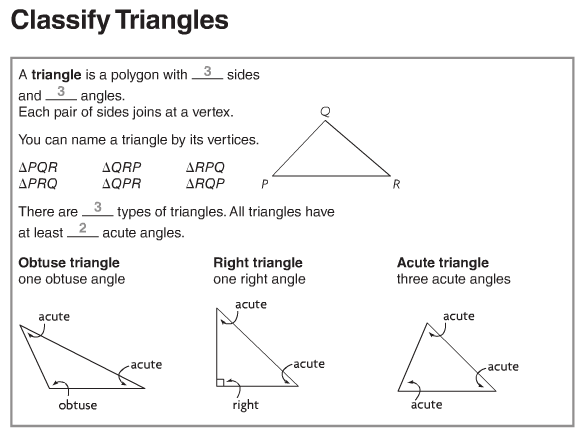 Lesson 10.3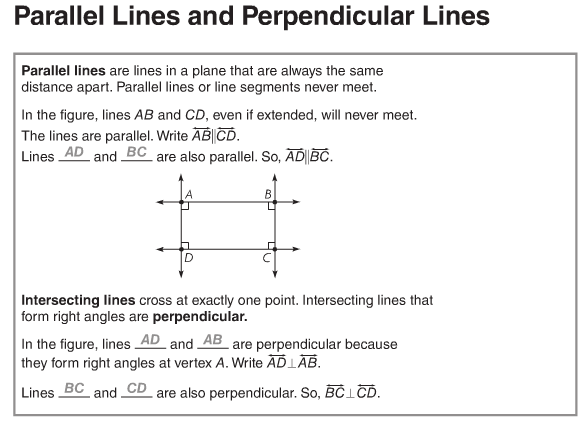 More information on this strategy is available on Animated Math Model #40.Lesson 10.4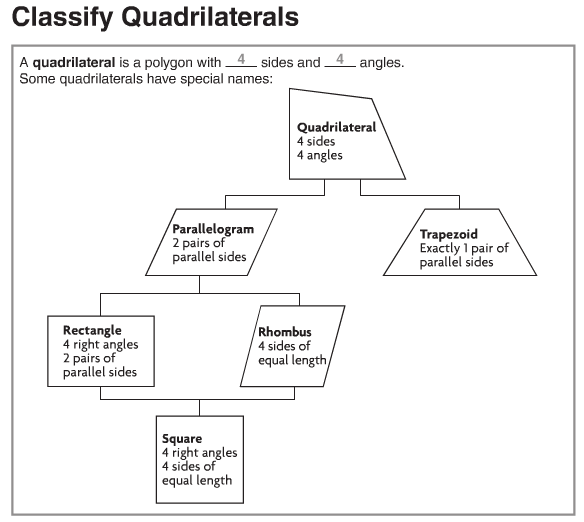 More information on this strategy is available on Animated Math Model # 41.Lesson 10.5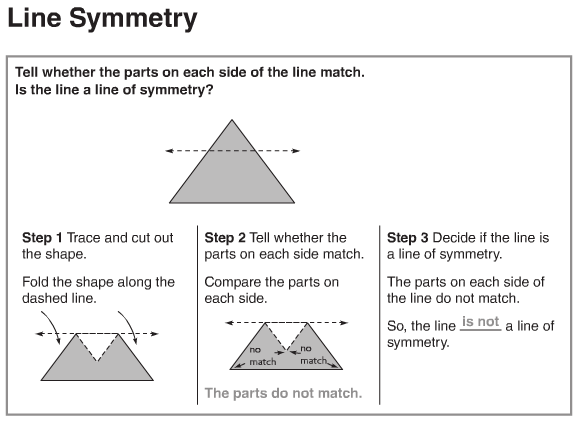 More information on this strategy is available on Animated Math Model # 42.Lesson 10.6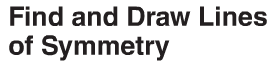 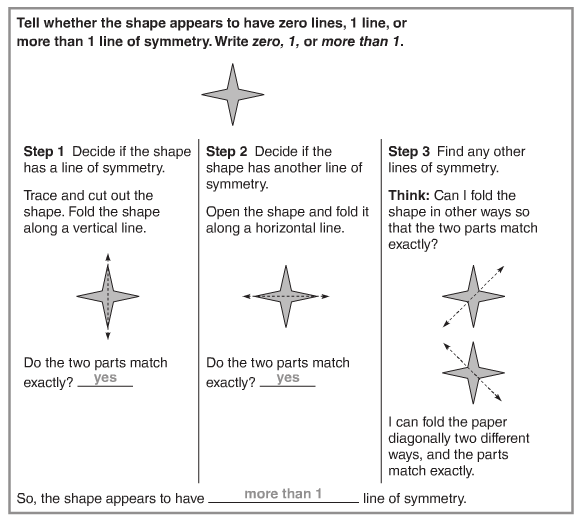 More information on this strategy is available on Animated Math Model # 42.Lesson 10.7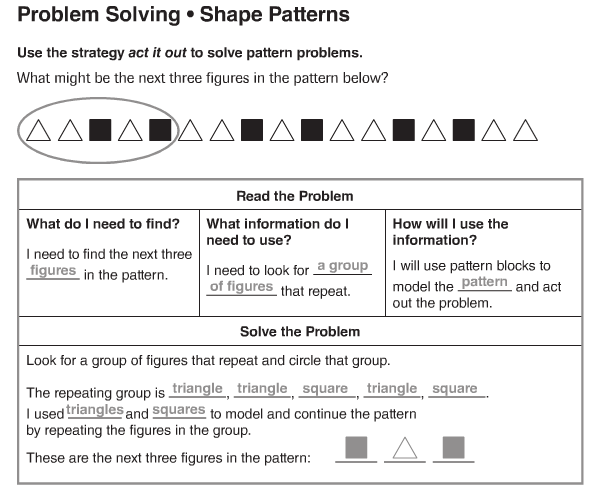 More information on this strategy is available on Animated Math Model # 43.VocabularyAcute angle – an angle that has a measure less than a right angleLine – a straight path of points that continues without end in both directionsLine of symmetry – an imaginary line that divides a shape into two congruent partsLine symmetry – what a shape has if it can be folded about a line so that its two parts match exactlyObtuse angle – an angle that has a measure greater than a right angleRay – a part of a line, with one endpoint, that is straight and continues in one directionRight angle – an angle that forms a square corner and has a measure of 90°Straight angle – an angle in which two rays point in opposite directions so that they form a line